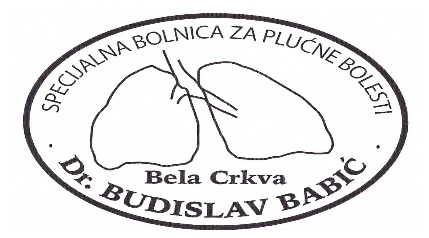 Број:682/4Датум: 27.12.2019.годинеЈавна набавка добараЈН 2/2019Јавна набавка добараЛекови са Д листе лекова- Отворени поступак -Децембар, 2019. годинеНа основу члана 32. и 61. Закона о јавним набавкама („Сл. гласник РС“, бр. 124/2012, 14/2015 и 68/2015) и члана 2. Правилника о обавезним елементима конкурсне документације у поступцима јавних набавки и начину доказивања испуњености услова ("Сл. гласник РС", бр. 86/2015), Одлуке о покретању отвореног поступка јавне набавке, бр.682/2 и Решења о образовању комисије за јавне набавке, бр.682/3 наручилац је припремиоКонкурсну документацију	У отвореном поступку за јавну набавку лекова са Д листе лековаЈН 2/2019Садржај конкурсне документације:I ОПШТИ ПОДАЦИ О ЈАВНОЈ НАБАВЦИ1. Подаци о наручиоцуНаручилац: Специјална болница за плућне болести „Др Будислав Бабић“ Бела ЦркваАдреса: ул. С.Милетића бр. 55, 26340 Бела ЦркваИнтернет страница: www.spbbelacrkva.org2. Врста поступка јавне набавкеПредметна јавна набавка се спроводи у отвореном поступку, у складу са Законом и подзаконским актима којима се уређују јавне набавке.3. Предмет јавне набавкеПредмет јавне набавке ЈН 2/2019 су добра,Лекови са Д листе лековаОРН 336000000– Фармацеутски производи.4. Циљ поступкаПоступак јавне набавке се спроводи ради закључења уговора о јавној набавци.5. Контакт (лице или служба)Лице за контакт:За техничка и правна питања:Милчић Ивана, Службеник за јавне набавке и Гизика Недељковић, дипл.правникЗа питања везана за фармацеутске производе:Надица Влаховић Станковић, дипл.пхЕ - маил адреса: tenderi@spbbelacrkva.orgРадновремеслужбезајавненабавкејеод 7.00 до 15.00 часовараднимданима.II ПОДАЦИ О ПРЕДМЕТУ ЈАВНЕ НАБАВКЕ1. Предмет јавне набавкеПредмет јавне набавке ЈН 2/2019, Лекови са Д листе лекова су добра,ОРН 336000000 – Фармацеутски производи.2. ПартијеЈавна набавка је обликована у 2 партијe и то:Aminofilin ampuleGlukoza 50%III  ВРСТА, ТЕХНИЧКЕ КАРАКТЕРИСТИКЕ, КВАЛИТЕТ, КОЛИЧИНА И ОПИС ДОБАРА, РАДОВА ИЛИ УСЛУГА, НАЧИН СПРОВОЂЕЊА КОНТРОЛЕ И ОБЕЗБЕЂИВАЊА ГАРАНЦИЈЕ КВАЛИТЕТА, РОК ИЗВРШЕЊА, МЕСТО ИЗВРШЕЊА ИЛИ ИСПОРУКЕ ДОБАРА, ЕВЕНТУАЛНЕ ДОДАТНЕ УСЛУГЕ И СЛ.1. Техничке карактеристикеТехничка спецификација и опис тражених добара налази се у поглављу IX - Образац структуре цене са упутством како да се попуни.2. КвалитетПод квалитетом се подразумева да свако средство које подлеже обавези регистрације мора имати важећу дозволу за стављање у промет издату од надлежне установе (Агенције, Министарства и сл.) и мора бити обележено на српском језику, а у складу са Законом о лековима и медицинским средствима (''Сл.гласник РС'' 30/2010 и 107/2012).3. КоличинаКоличина добара наведена је у поглављу IX - Образац структуре цене са упутством како да се попуни.4. Опис добараОпис добара наведен је у поглављу IX - Образац структуре цене са упутством како да се попуни.5. Начин спровођења контроле и обезбеђења гаранције квалитетаПонуђачтребадаомогућипроизводесаштодужимрокомтрајања, засвакипонуђенипроизвод.Свипроизводиморајудабудуштоскоријепроизводње и датрајуминимално½одсвоједужинетрајања.Квантитативни пријем добара врши се приликом пријема у апотеку Наручиоца у присуству представника Понуђача.Наручилац је овлашћен да врши контролу квалитета испорученог добра на месту пријема, током, и после испоруке, са правом да узорке добара достави независној специјализованој институцији ради анализе. Уколико се након контроле квалитета установи да испоручена добра не одговарају уговореном квалитету и стандардима, Понуђач ће бити у обавези да Наручиоцу одмах, а најкасније у року од 24 сата, испоручи другу количину добара одговарајућег квалитета и стандарда. У том случају сви трошкови анализе и рекламације падају на терет понуђача.Уколикосеприликомпријемадобараконстатујунедостаци у испорученимдобримаПонуђачједужандаихотклони у рокуод24сата.Понуђач је у обавези да Наручиоца обавести писмено уколико није у могућности да изврши испоруке производа или добара по пријему поруџбенице у року од 24 часа од пријема поруџбенице.6. Рок испоруке добараРок испоруке добара не сме бити дужи од 48 сати од момента потврде требовања.7. Место испорукеМесто испоруке добара је болничкаапотекаСпецијалнe болницe за плућне болести „Др Будислав Бабић“ Бела Црквa, ул. С.Милетића бр. 55, 26340 Бела ЦркваРадно време апотеке Болнице је од 7.00 до 15.00 сати радним данима. Трошкови испоруке падају на терет понуђача.IV  ТЕХНИЧКА ДОКУМЕНТАЦИЈА И ПЛАНОВИНаручилац не захтева посебну техничку документацију ни планове.V  УСЛОВИ ЗА УЧЕШЋЕ У ПОСТУПКУ ЈАВНЕ НАБАВКЕ ИЗ ЧЛ. 75. И 76. ЗАКОНА И УПУТСТВО КАКО СЕ ДОКАЗУЈЕ ИСПУЊЕНОСТ ТИХ УСЛОВА1. УСЛОВИ ЗА УЧЕШЋЕ У ПОСТУПКУ ЈАВНЕ НАБАВКЕ ИЗ ЧЛ. 75. И 76. ЗАКОНА1.1. Обавезни условиПраво на учешће у поступку предметне јавне набавке има понуђач који испуњава обавезне услове за учешће у поступку јавне набавке дефинисане чл. 75. Закона, и то:Да је регистрован код надлежног органа, односно уписан у одговарајући регистар (чл. 75. ст. 1. тач. 1) Закона);Да он и његов законски заступник није осуђиван за неко од кривичних дела као члан организоване криминалне групе, да није осуђиван за кривична дела против привреде, кривична дела против животне средине, кривично дело примања или давања мита, кривично дело преваре (чл. 75. ст. 1. тач. 2) Закона);Да је измирио доспеле порезе, доприносе и друге јавне дажбине у складу са прописима Републике Србије или стране државе када има седиште на њеној територији (чл. 75. ст. 1. тач. 4) Закона);Да има важећу дозволу надлежног органа за обављање делатности која је предмет јавне набавке (чл. 75. ст. 1. тач. 5) Закона) -Решење о дозволи за бављење прометом лекова и медицинских средстава навелико, које издаје Министарство здравља РС.Понуђач је дужан да при састављању понуде изричито наведе да је поштовао обавезе које произлазе из важећих прописа о заштити на раду, запошљавању и условима рада, заштити животне средине, као и да нема забрану обављања делатности која је на снази у време подношења понуде (чл. 75. ст. 2. Закона).1.2. Додатни условиПонуђач који учествује у поступку предметне јавне набавке, мора испунити додатне услове за учешће у поступку јавне набавке,  дефинисане чл. 76. Закона, и то: Потребноједапонуђачи у 2016., 2017. и 2018.години нисуисказалинегативанрезултатпословањакао и данисубили у блокади у последњихшестмесеци.Понуђачморадарасполажесанајмање 20% количинедобаранаведених у понуди у свакоммоментутрајањаУговора.1.3. Услови у случају подношења понуде са подизвођачемУколико понуђач подноси понуду са подизвођачем, у складу са чланом 80. Закона, подизвођач мора да испуњава обавезне услове из члана 75. став 1. тач. 1) до 4) Закона и услов из члана 75. став 1. тачка 5) Закона, за део набавке који ће понуђач извршити преко подизвођача.1.4. Услови у случају подношења заједничке понудеУколико понуду подноси група понуђача, сваки понуђач из групе понуђача, мора да испуни обавезне услове из члана 75. став 1. тач. 1) до 4) Закона, а додатне услове испуњавају заједно.Услов из члана 75. став 1. тач. 5) Закона, дужан је да испуни понуђач из групе понуђача којем је поверено извршење дела набавке за који је неопходна испуњеност тог услова.2. УПУТСТВО КАКО СЕ ДОКАЗУЈЕ ИСПУЊЕНОСТ УСЛОВАИспуњеност обавезнихуслова за учешће у поступку предметне јавне набавке, у складу са чл. 77. став 4. Закона, понуђач доказује достављањем Изјаве (Образац изјаве понуђача, у поглављу V одељак 3.), којом под пуном материјалном и кривичном одговорношћу потврђује да испуњава услове за учешће у поступку јавне набавке из чл. 75. Закона, дефинисане овом конкурсном документацијом, осим услова из члана 75. став 1. тачка 5) Закона - да има важећу дозволу надлежног органа за обављање делатности која је предмет јавне набавке (чл. 75. ст. 1. тач. 5) Закона) где доставља Доказ - Решење о дозволи за бављење прометом лекова и медицинских средстава на велико, које издаје Министарство здравља РС.Изјава мора да буде потписана од стране овлашћеног лица понуђача и оверена печатом. Уколико Изјаву потписује лице које није уписано у регистар као лице овлашћено за заступање, потребно је уз понуду доставити овлашћење за потписивање.Уколико понуду подноси група понуђача, Изјава мора бити потписана од стране овлашћеног лица сваког понуђача из групе понуђача и оверена печатом.Уколико понуђач подноси понуду са подизвођачем, понуђач је дужан да достави Изјаву подизвођача (Образац изјаве подизвођача, у поглављу V одељак 3.), потписану од стране овлашћеног лица подизвођача и оверену печатом.Напомена:Наручилац је пре доношења одлуке о додели уговора дужан да од понуђача, чија је понуда оцењена као најповољнија, затражи да достави копију захтеваних доказа о испуњености услова, а може и да затражи на  увид оригинал или оверену копију свих или појединих доказа. Ако понуђач у остављеном, примереном року, који не може бити краћи од пет дана, не достави тражене доказе, наручилац ће његову понуду одбити као неприхватљиву.Докази које ће наручилац захтевати пре доношења одлуке о додели уговора су:Да је регистрован код надлежног органа, односно уписан у одговарајући регистар   (чл. 75. ст. 1. тач. 1) ЗЈН)– Доказ:Правна лица: Извод из регистра Агенције за привредне регистре, односно  извод из регистра надлежног привредног суда; Предузетници: Извод из регистра Агенције за привредне регистре,односно извод из одговарајућег регистраДа он и његов законски заступник није осуђиван за неко од кривичних дела као члан организоване криминалне групе, да није осуђиван за кривична дела против привреде, кривична дела против животне средине, кривично дело примања или давања мита, кривично дело преваре (чл. 75. ст. 1. тач. 2) ЗЈН) – Доказ:Правна лица: 1) Извод из казнене евиденције, односно уверењe основног суда на чијем подручју се налази седиште домаћег правног лица, односно седиште представништва или огранка страног правног лица, којим се потврђује да правно лице није осуђивано за кривична дела против привреде, кривична дела против животне средине, кривично дело примања или давања мита, кривично дело преваре. Напомена: Уколико уверење Основног суда не обухвата податке из казнене евиденције за кривична дела која су у надлежности редовног кривичног одељења Вишег суда, потребно је поред уверења Основног суда доставити И УВЕРЕЊЕ ВИШЕГ СУДА на чијем подручју је седиште домаћег правног лица, односно седиште представништва или огранка страног правног лица, којом се потврђује да правно лице није осуђивано за кривична дела против привреде и кривично дело примања мита;2) Извод из казнене евиденције Посебног одељења за организовани криминал Вишег суда у Београду, којим се потврђује да правно лице није осуђивано за неко од кривичних дела организованог криминала; 3) Извод из казнене евиденције, односно уверење надлежне полицијске управе МУП-а, којим се потврђује да законски заступник понуђача није осуђиван за кривична дела против привреде, кривична дела против животне средине, кривично дело примања или давања мита, кривично дело преваре и неко од кривичних дела организованог криминала (захтев се може поднети према месту рођења или према месту пребивалишта законског заступника). Уколико понуђач има више законских заступника дужан је да достави доказ за сваког од њих. Предузетници и физичка лица: Извод из казнене евиденције, односно уверење надлежне полицијске управе МУП-а, којим се потврђује да није осуђиван за неко од кривичних дела као члан организоване криминалне групе, да није осуђиван за кривична дела против привреде, кривична дела против животне средине, кривично дело примања или давања мита, кривично дело преваре (захтев се може поднети према месту рођења или према месту пребивалишта).Докази не могу бити старији од два месеца пре отварања понуда.Да је измирио доспеле порезе, доприносе и друге јавне дажбине у складу са прописима Републике Србије или стране државе када има седиште на њеној територији (чл. 75. ст. 1. тач. 4) ЗЈН)   - Доказ: Уверење Пореске управе Министарства финансија да је измирио доспеле порезе и доприносе и уверење надлежне управе локалне самоуправе да је измирио обавезе по основу изворних локалних јавних прихода или потврду надлежног органа да се понуђач налази у поступку приватизације. Докази не могу бити старији од два месеца пре отварања понуда.Испуњеност додатних услова за учешће у поступку предметне јавне набавке, понуђач доказује на начин дефинисан у наредној табели:Понуђач није дужан да доставља на увид доказе који су јавно доступни на интернет страницама надлежних органа. Лице уписано у регистар понуђача није дужно да приликом подношења понуде доказује испуњеност обавезних услова из члана 75. став 1. тач. 1) до 4) закона.Понуђач је дужан да без одлагања писмено обавести наручиоца о било којој промени у вези са испуњеношћу услова из поступка јавне набавке, која наступи до доношења одлуке, односно закључења уговора, односно током важења уговора о јавној набавци и да је документује на прописани начин.Уколико понуду подноси група понуђача понуђач је дужан да за сваког члана групе достави наведене доказе да испуњава услове из члана 75. став 1. тач. 1) до 4), а доказ из члана 75. став 1. тач. 5) Закона, дужан је да достави понуђач из групе понуђача којем је поверено извршење дела набавке за који је неопходна испуњеност тог услова. Додатне услове група понуђача испуњава заједно.Уколико понуђач подноси понуду са подизвођачем, понуђач је дужан да за подизвођача достави доказе да испуњава услове из члана 75. став 1. тач. 1) до 4) Закона, а доказ из члана 75. став 1. тач. 5) Закона, за део набавке који ће понуђач извршити преко подизвођача.  Наведене доказе о испуњености услова понуђач може доставити у виду неоверених копија, а наручилац може пре доношења одлуке о додели уговора да тражи од понуђача, чија је понуда на основу извештаја за јавну набавку оцењена као најповољнија, да достави на увид оригинал или оверену копију свих или појединих доказа.Ако понуђач у остављеном, примереном року који не може бити краћи од пет дана, не достави на увид оригинал или оверену копију тражених доказа, наручилац ће његову понуду одбити као неприхватљиву.Понуђачи који су регистровани у регистру који води Агенција за привредне регистре не морају да доставе доказ из чл.  75. ст. 1. тач. 1) Извод из регистра Агенције за привредне регистре, који је јавно доступан на интернет страници Агенције за привредне регистре. Лице уписано у регистар понуђача није дужно да приликом подношења понуде доказује испуњеност обавезних услова из члана 75. став 1. тач. 1) до 4) закона.Наручилац неће одбити понуду као неприхватљиву, уколико не садржи доказ одређен конкурсном документацијом, ако понуђач наведе у понуди интернет страницу на којој су подаци који су тражени у оквиру услова јавно доступни.Уколико је доказ о испуњености услова електронски документ, понуђач доставља копију електронског документа у писаном облику, у складу са законом којим се уређује електронски документ.Ако се у држави у којој понуђач има седиште не издају тражени докази, понуђач може, уместо доказа, приложити своју писану изјаву, дату под кривичном и материјалном одговорношћу оверену пред судским или управним органом, јавним бележником или другим надлежним органом те државе.Ако понуђач има седиште у другој држави, наручилац може да провери да ли су документи којима понуђач доказује испуњеност тражених услова издати од стране надлежних органа те државе.Понуђач је дужан да без одлагања писмено обавести наручиоца о било којој промени у вези са испуњеношћу услова из поступка јавне набавке, која наступи до доношења одлуке, односно закључења уговора, односно током важења уговора о јавној набавци и да је документује на прописани начин.3. ОБРАЗАЦ ИЗЈАВЕ О ИСПУЊАВАЊУ УСЛОВА ИЗ ЧЛ. 75. ЗАКОНАИзјава понуђачаО испуњавању услова из чл. 75. ЗаконаУ складу са чланом 77. став 4. Закона, под пуном материјалном и кривичном одговорношћу, као заступник понуђача, дајем следећуИзјавуПонуђач ________________________________________________________________ у поступку јавне набавке добара, Лековиса Д листе лекова, број ЈН 2/2019, испуњава све услове из чл. 75. и 76. Закона, односно услове дефинисане конкурсном документацијом за предметну јавну набавку, и то:Понуђач је регистрован код надлежног органа, односно уписан у одговарајући регистар,Понуђач и његов законски заступник нису осуђивани за неко од кривичних дела као члан организоване криминалне групе, да није осуђиван за кривична дела против привреде, кривична дела против животне средине, кривично дело примања или давања мита, кривично дело преваре,Понуђач је измирио доспеле порезе, доприносе и друге јавне дажбине у складу са прописима Републике Србије (или стране државе када има седиште на њеној територији),Понуђач је поштовао обавезе које произлазе из важећих прописа о заштити на раду, запошљавању и условима рада, заштити животне средине, као и да нема забрану обављања делатности која је на снази у време подношења понуде.Напомена: Уколико понуду подноси група понуђача, Изјава мора бити потписана од стране овлашћеног лица сваког понуђача из групе понуђача и оверена печатом.ИЗЈАВА ПОДИЗВОЂАЧАО ИСПУЊАВАЊУ УСЛОВА ИЗ ЧЛ. 75. ЗАКОНА У складу са чланом 77. став 4. Закона, под пуном материјалном и кривичном одговорношћу, као заступник подизвођача, дајем следећуИзјавуПодизвођач____________________________________________________________ у поступку јавне набавке добара, Лекови са Д листе лекова број ЈН 2/2019., испуњава све услове из чл. 75. Закона, односно услове дефинисане конкурсном документацијом за предметну јавну набавку, и то:Подизвођач је регистрован код надлежног органа, односно уписан у одговарајући регистар;Подизвођач и његов законски заступник нису осуђивани за неко од кривичних дела као члан организоване криминалне групе, да није осуђиван за кривична дела против привреде, кривична дела против животне средине, кривично дело примања или давања мита, кривично дело преваре;Подизвођач је измирио доспеле порезе, доприносе и друге јавне дажбине у складу са прописима Републике Србије (или стране државе када има седиште на њеној територији).Уколико понуђач подноси понуду са подизвођачем, Изјава мора бити потписана од стране овлашћеног лица подизвођача и оверена печатом. VI  УПУТСТВО ПОНУЂАЧИМА КАКО ДА САЧИНЕ ПОНУДУ1. ПОДАЦИ О ЈЕЗИКУ НА КОЈЕМ ПОНУДА МОРА ДА БУДЕ САСТАВЉЕНАПонуђач подноси понуду на српском језику.2. НАЧИН НА КОЈИ ПОНУДА МОРА ДА БУДЕ САЧИЊЕНАПонуђач понуду подноси непосредно или путем поште у затвореној коверти или кутији, затворену на начин да се приликом отварања понуда може са сигурношћу утврдити да се први пут отвара. На полеђини коверте или на кутији навести назив и адресу понуђача.У случају да понуду подноси група понуђача, на коверти је потребно назначити да се ради о групи понуђача и навести називе и адресу свих учесника у заједничкој понуди.Понуду доставити на адресу:Специјална болница за плућне болести „Др Будислав Бабић“ Бела Цркваул. С.Милетића бр. 5526340 Бела ЦркваНа коверти уписати податке о понуђачу (пун назив, адресу, контакт особу) и додати обавезну назнаку о јавној набавци:•	Докази из чл. 75. и 76. Закона, у случају да понуђач поднесе понуду више партија, не морају бити достављени за сваку партију посебно, односно могу бити достављени у једном примерку за све партије (захтевана општа документација)•	Општу документацију понуђач може спаковати заједно с понудом за партије. •	Потребно је да понуђач нагласи на понуди уколико аплицира за више партија ( нпр. Понуда за партију 1 и 2 )	Понуде које нису спаковане по упутствима или на којима није назначено да	 садрже понуде за јавну набавку биће изузете из поступка набавке и неће бити обележене ни заведене као понуде.Понуда се сматра благовременом уколико је примљена од стране наручиоца до 03.02.2020. године године до 10.00 часова.Наручилац ће, по пријему одређене понуде, на коверти, односно кутији у којој се понуда налази, обележити време пријема и евидентирати број и датум понуде према редоследу приспећа. Уколико је понуда достављена непосредно наручулац ће понуђачу предати потврду пријема понуде. У потврди о пријему наручилац ће навести датум и сат пријема понуде. Понуда коју наручилац није примио у року одређеном за подношење понуда, односно која је примљена по истеку дана и сата до којег се могу понуде подносити, сматраће се неблаговременом.Понуда мора да садржи: 1. Иштампану конкурсну документацију са свим попуњеним обрасцима који су захтевани и2. Решење о дозволи за бављење прометом лекова и медицинских средстава на велико, које издаје Министарство здравља РС.– Дозвола мора бити важећа.3.Извештај о бонитету, који доказује да понуђач није пословао са губитком у 2016., 2017. и 2018. години – извештаје доставити за 2016., 2017. и 2018. годину или биланс стања и биланс успеха са мишљењем овлашћеног ревизора за 2016., 2017. и 2018. годину -  (доказ да понуђач није пословао са губитком за наведене  године.)4.Потврду Народне Банке Србије да понуђач није био у блокади шест месеци од дана пре објављивања Позива за подношење понуда.5.Понуђач мора да располаже са најмање 20% количине добара наведених у понуди у сваком моменту трајања Уговора.- Наведени докази важеза све партије -3. ПАРТИЈЕПонуђач може да поднесе понуду за једну или више партија. Понуда мора да обухвати најмање једну целокупну партију.Понуђач је дужан да у понуди наведе да ли се понуда односи на целокупну набавку или само на одређене партије.У случају да понуђач поднесе понуду за две или више партија, она мора бити поднета тако да се може оцењивати за сваку партију посебно.Докази из чл. 75. и 76. Закона, у случају да понуђач поднесе понуду за две или више партија, не морају бити достављени за сваку партију посебно, односно могу бити достављени у једном примерку за све партије (захтевана општа документација).4.  ПОНУДА СА ВАРИЈАНТАМАПодношење понуде са варијантама није дозвољено.5. НАЧИН ИЗМЕНЕ, ДОПУНЕ И ОПОЗИВА ПОНУДЕУ року за подношење понуде понуђач може да измени, допуни или опозове своју понуду на начин који је одређен за подношење понуде.Понуђач је дужан да јасно назначи који део понуде мења односно која документа накнадно доставља.Измену, допуну или опозив понуде треба доставити на адресу:Специјална болницаболница за плућне болести „Др Будислав Бабић“ Бела Цркваул. С.Милетића бр. 5526340 Бела Црква  са назнаком:„Измена понуде за јавну набавку добара – Лекови са Д листе лекова, ЈН 2/2019- НЕ ОТВАРАТИ” или„Допуна понуде за јавну набавку добара – Лекови са Д листе лекова, ЈН 2/2019- НЕ ОТВАРАТИ” или„Опозив понуде за јавну набавку добара – Лекови са Д листе лекова, ЈН 2/2019- НЕ ОТВАРАТИ”  или„Измена и допуна понуде за јавну набавку добара – Лекови са Д листе лекова, ЈН 2/2019- НЕ ОТВАРАТИ”.На полеђини коверте или на кутији навести назив и адресу понуђача. У случају да понуду подноси група понуђача, на коверти је потребно назначити да се ради о групи понуђача и навести називе и адресу свих учесника у заједничкој понуди.По истеку рока за подношење понуда понуђач не може да повуче нити да мења своју понуду.6. УЧЕСТВОВАЊЕ У ЗАЈЕДНИЧКОЈ ПОНУДИ ИЛИ КАО ПОДИЗВОЂАЧ Понуђач може да поднесе само једну понуду. Понуђач који је самостално поднео понуду не може истовремено да учествује у заједничкој понуди или као подизвођач, нити исто лице може учествовати у више заједничких понуда.У Обрасцу понуде (поглавље VII), понуђач наводи на који начин подноси понуду, односно да ли подноси понуду самостално, или као заједничку понуду, или подноси понуду са подизвођачем.7. ПОНУДА СА ПОДИЗВОЂАЧЕМУколико понуђач подноси понуду са подизвођачем дужан је да у Обрасцу понуде (поглавље VIII) наведе да понуду подноси са подизвођачем, проценат укупне вредности набавке који ће поверити подизвођачу, а који не може бити већи од 50%, као и део предмета набавке који ће извршити преко подизвођача. Понуђач у Обрасцу понуде наводи назив и седиште подизвођача, уколико ће делимично извршење набавке поверити подизвођачу. Уколико уговор о јавној набавци буде закључен између наручиоца и понуђача који подноси понуду са подизвођачем, тај подизвођач ће бити наведен и у уговору о јавној набавци.Понуђач је дужан да за подизвођаче достави доказе о испуњености услова који су наведени у поглављу V конкурсне документације, у складу са Упутством како се доказује испуњеност услова (односно Образац изјаве из поглавља V одељак 3. – уколико се испуњеност услова за учешће у поступку доказује изјавом).Понуђач у потпуности одговара наручиоцу за извршење обавеза из поступка јавне набавке, односно извршење уговорних обавеза, без обзира на број подизвођача.Понуђач је дужан да наручиоцу, на његов захтев, омогући приступ код подизвођача, ради утврђивања испуњености тражених услова.8. ЗАЈЕДНИЧКА ПОНУДАПонуду може поднети група понуђача.Уколико понуду подноси група понуђача, саставни део заједничке понуде је споразум којим се понуђачи из групе међусобно и према наручиоцу обавезују на извршење јавне набавке, а који садржи:1) податке о члану групе који ће бити носилац посла, односно који ће поднети понуду и који ће заступати групу понуђача пред наручиоцем и2) опис послова сваког од понуђача из групе понуђача у извршењу уговора.Група понуђача је дужна да достави све доказе о испуњености услова који су наведени у поглављу В конкурсне документације, у складу са Упутством како се доказује испуњеност услова (односно Образац изјаве из поглавља V одељак 3. – уколико се испуњеност услова за учешће у поступку доказује изјавом).Понуђачи из групе понуђача одговарају неограничено солидарно према наручиоцу. Задруга може поднети понуду самостално, у своје име, а за рачун задругара или заједничку понуду у име задругара.Ако задруга подноси понуду у своје име за обавезе из поступка јавне набавке и уговора о јавној набавци одговара задруга и задругари у складу са законом.Ако задруга подноси заједничку понуду у име задругара за обавезе из поступка јавне набавке и уговора о јавној набавци неограничено солидарно одговарају задругари.9. НАЧИН И УСЛОВИ ПЛАЋАЊА, ГАРАНТНИ РОК, КАО И ДРУГЕ ОКОЛНОСТИ ОД КОЈИХ ЗАВИСИ ПРИХВАТЉИВОСТ  ПОНУДЕ9.1.Захтеви у погледу начина, рока и услова плаћања.Рок плаћања је најмање 60 дана од дана пријема фактуре, на основу документа који испоставља понуђач, а којим је потврђена (испорука добара, извршење услуга, извођење радова).Плаћање се врши уплатом на рачун понуђача.Понуђачу није дозвољено да захтева аванс9.2.Захтеви у погледу гарантног рокаГаранција на предметна добра је у складу с декларацијом произвођача.9.3.Захтев у погледу рока испоруке Рок испоруке предметних добара не може бити дужи од 48 сати од момента потврде пријема требовања.Место испоруке добара јеболничка апотека Специјалне болнице за плућне болести „Др Будислав Бабић“ Бела Црква, ул.С.Милетића бр.55, 26340 Бела Црква. Радно време апотеке Болнице је од 7.00 до 15.00 сати радним данима. Трошкови испоруке падају на терет понуђача.9.4.Захтев у погледу рока важења понудеРок важења понуде не може бити краћи од 60 дана од дана отварања понуда.У случају истека рока важења понуде, наручилац је дужан да у писаном облику затражи од понуђача продужење рока важења понуде.Понуђач који прихвати захтев за продужење рока важења понуде на може мењати понуду.9.5 Захтев у погледу лагеровања добараПонуђач се обавезује да у сваком моменту трајања уговора на лагеру има најмање  20% понуђених укупних количина добара наведених у понуди, ради брже испоруке.10. ВАЛУТА И НАЧИН НА КОЈИ МОРА ДА БУДЕ НАВЕДЕНА И ИЗРАЖЕНА ЦЕНА У ПОНУДИЦена мора бити исказана у динарима, са и без пореза на додату вредност, са урачунатим свим трошковима које понуђач има у реализацији предметне јавне набавке, с тим да ће се за оцену понуде узимати у обзир цена без пореза на додату вредност.У цену је урачунат: транспорт, трошкови царине уколико је увозни препарат, осигурање и др, пратећи трошкови и даџбине, које понуђач има за испоруку наведеног добра.Цена је фиксна и не може се мењати. Ако је у понуди исказана неуобичајено ниска цена, наручилац ће поступити у складу са чланом 92. Закона.11. ПОДАЦИ О ДРЖАВНОМ ОРГАНУ ИЛИ ОРГАНИЗАЦИЈИ, ОДНОСНО ОРГАНУ ИЛИ СЛУЖБИ ТЕРИТОРИЈАЛНЕ АУТОНОМИЈЕ  ИЛИ ЛОКАЛНЕ САМОУПРАВЕ ГДЕ СЕ МОГУ БЛАГОВРЕМЕНО ДОБИТИ ИСПРАВНИ ПОДАЦИ О ПОРЕСКИМ ОБАВЕЗАМА, ЗАШТИТИ ЖИВОТНЕ СРЕДИНЕ, ЗАШТИТИ ПРИ ЗАПОШЉАВАЊУ, УСЛОВИМА РАДА И СЛ., А КОЈИ СУ ВЕЗАНИ ЗА ИЗВРШЕЊЕ УГОВОРА О ЈАВНОЈ НАБАВЦИ Подаци о пореским обавезама се могу добити у Пореској управи, Министарства финансија и привреде.Подаци о заштити животне средине се могу добити у Агенцији за заштиту животне средине и у Министарству енергетике, развоја и заштите животне средине.Подаци о заштити при запошљавању и условима рада се могу добити у Министарству рада, запошљавања и социјалне политике.12. ПОДАЦИ О ВРСТИ, САДРЖИНИ, НАЧИНУ ПОДНОШЕЊА, ВИСИНИ И РОКОВИМА ОБЕЗБЕЂЕЊА ИСПУЊЕЊА ОБАВЕЗА ПОНУЂАЧАИзабрани понуђач је дужан да, приликом потписивања Уговора, достави:	 - Регистровану бланко соло меницу, наплативу на први позив, као средство финансијског обезбеђења за добро извршење посла, која мора бити евидентирана у Регистру меница и овлашћења Народне банке Србије. Меница мора бити оверена печатом и потписана од стране лица овлашћеног за заступање.	- Уз меницу мора бити достављено попуњено и оверено менично овлашћење – писмо, које гласи на Наручиоца, с назначеним износом од 10% од укупне вредности понуде без ПДВ-а.	-  Уз меницу мора бити достављена копија картона депонованих потписа који је издат од стране пословне банке коју понуђач наводи у меничном овлашћењу – писму. 	Уколико понуђач одбије да изда поменуто средство финансијског обезбеђења или на било који начин обструира потписивање Уговора о јавној набавци, наручилац није у обавези да извршава уговор. 13. ЗАШТИТА ПОВЕРЉИВОСТИ ПОДАТАКА КОЈЕ НАРУЧИЛАЦ СТАВЉА ПОНУЂАЧИМА НА РАСПОЛАГАЊЕ, УКЉУЧУЈУЋИ И ЊИХОВЕ ПОДИЗВОЂАЧЕПредметна набавка не садржи поверљиве информације које наручилац ставља на располагање.14. ДОДАТНЕ ИНФОРМАЦИЈЕ ИЛИ ПОЈАШЊЕЊА У ВЕЗИ СА ПРИПРЕМАЊЕМ ПОНУДЕЗаинтересовано лице може, у писаном облику (путем поште на адресу наручиоца, електронске поште на е-маил tenderi@spbbelacrkva.orgтражити од наручиоца додатне информације или појашњења у вези са припремањем понуде, при чему може да укаже наручиоцу и на евентуално уочене недостатке и неправилности у конкурсној документацији, најкасније пет дана пре истека рока за подношење понуде.Наручилац ће у року од 3 (три) дана од дана пријема захтева за додатним информацијама или појашњењима конкурсне документације и указивањем на евентуално уочене недостатке и неправилности у конкурсној документацији, одговор објавити на Порталу јавних набавки и на својој интернет страници.Додатне информације или појашњења упућују се са напоменом „Захтев за додатним информацијама или појашњењима конкурсне документације (и указивањем на евентуално уочене недостатке и неправилности у конкурсној документацији), ЈН 2/2019”. Није дозвољено захтевати додатне информације или појашњења пет дана пред истек рока за предају понуда.Ако наручилац измени или допуни конкурсну документацију 8 или мање дана пре истека рока за подношење понуда, дужан је да продужи рок за подношење понуда и објави обавештење о продужењу рока за подношење понуда.По истеку рока предвиђеног за подношење понуда наручилац не може да мења нити да допуњује конкурсну документацију. Тражење додатних информација или појашњења у вези са припремањем понуде телефоном није дозвољено. Комуникација у поступку јавне набавке врши се искључиво на начин одређен чланом 20. Закона.15. ДОДАТНА ОБЈАШЊЕЊА ОД ПОНУЂАЧА ПОСЛЕ ОТВАРАЊА ПОНУДА И КОНТРОЛА КОД ПОНУЂАЧА ОДНОСНО ЊЕГОВОГ ПОДИЗВОЂАЧА После отварања понуда наручилац може приликом стручне оцене понуда да у писаном облику захтева од понуђача додатна објашњења која ће му помоћи при прегледу, вредновању и упоређивању понуда, а може да врши контролу (увид) код понуђача, односно његовог подизвођача (члан 93. Закона). Уколико наручилац оцени да су потребна додатна објашњења или је потребно извршити контролу (увид) код понуђача, односно његовог подизвођача, наручилац ће понуђачу оставити примерени рок да поступи по позиву наручиоца, односно да омогући наручиоцу контролу (увид) код понуђача, као и код његовог подизвођача. Наручилац може уз сагласност понуђача да изврши исправке рачунских грешака уочених приликом разматрања понуде по окончаном поступку отварања. У случају разлике између јединичне и укупне цене, меродавна је јединична цена.Ако се понуђач не сагласи са исправком рачунских грешака, наручилац ће његову понуду одбити као неприхватљиву. 16. ВРСТА КРИТЕРИЈУМА ЗА ДОДЕЛУ УГОВОРА, ЕЛЕМЕНТИ КРИТЕРИЈУМА НА ОСНОВУ КОЈИХ СЕ ДОДЕЉУЈЕ УГОВОР И МЕТОДОЛОГИЈА ЗА ДОДЕЛУ ПОНДЕРА ЗА СВАКИ ЕЛЕМЕНТ КРИТЕРИЈУМАИзбор најповољније понуде ће се извршити применом критеријума „Најнижа понуђена цена“.17. ЕЛЕМЕНТИ КРИТЕРИЈУМА, ОДНОСНО НАЧИН НА ОСНОВУ КОЈИХ ЋЕ НАРУЧИЛАЦ ИЗВРШИТИ ДОДЕЛУ УГОВОРА У СИТУАЦИЈИ КАДА ПОСТОЈЕ ДВЕ ИЛИ ВИШЕ ПОНУДА СА ЈЕДНАКИМ БРОЈЕМ ПОНДЕРА ИЛИ ИСТОМ ПОНУЂЕНОМ ЦЕНОМ Уколико две или више понуда имају исту најнижу понуђену цену, као најповољнија биће изабрана понуда оног понуђача који је понудио дужи рок плаћања. У случају истог понуђеног рока плаћања, као најповољнија биће изабрана понуда оног понуђача који је понудио краћи рок испоруке.18. ПОШТОВАЊЕ ОБАВЕЗА КОЈЕ ПРОИЗЛАЗЕ ИЗ ВАЖЕЋИХ ПРОПИСА Понуђач је дужан да у оквиру своје понуде достави изјаву дату под кривичном и материјалном одговорношћу да је поштовао све обавезе које произлазе из важећих прописа о заштити на раду, запошљавању и условима рада, заштити животне средине, као и да нема забрану обављања делатности која је на снази у време подношења понуде.  (Образац изјаве, дат је у поглављу XII конкурсне документације или Образац изјаве из поглавља V одељак 3. – уколико се испуњеност услова за учешће у поступку доказује Изјавом).19. КОРИШЋЕЊЕ ПАТЕНТА И ОДГОВОРНОСТ ЗА ПОВРЕДУ ЗАШТИЋЕНИХ ПРАВА ИНТЕЛЕКТУАЛНЕ СВОЈИНЕ ТРЕЋИХ ЛИЦАНакнаду за коришћење патената, као и одговорност за повреду заштићених права интелектуалне својине трећих лица сноси понуђач.20. НАЧИН И РОК ЗА ПОДНОШЕЊЕ ЗАХТЕВА ЗА ЗАШТИТУ ПРАВА ПОНУЂАЧА Захтев за заштиту права може да поднесе понуђач, односно свако заинтересовано лице који има интерес за доделу уговора, у овом поступку јавне набавке и који је претрпео или би могао да претрпи штету због поступања наручиоца противно одредбама Закона о јавним набавкама (у даљем тексту: подносилац захтева).Захтев за заштиту права подноси се наручиоцу, а копија се истовремено доставља Републичкој комисији. Захтев за заштиту права се доставља непосредно, електронском поштом на е-маил tenderi@spbbelacrkva.orgили препорученом пошиљком са повратницом. Захтев за заштиту права може се поднети у току целог поступка јавне набавке, против сваке радње наручиоца, осим ако Законом о јавним набавкама није другачије одређено.Захтев за заштиту права којим се оспорава врста поступка, садржина позива за подношење понуда или конкурсне документације сматраће се благовременим ако је примљен од стране наручиоца најкасније седам дана пре истека рока за подношење понуда, без обзира на начин достављања и уколико је подносилац захтева у складу са чланом 63. став 2. Закона о јавним набавкама указао наручиоцу на евентуалне недостатке и неправилности, а наручилац исте није отклонио.Захтев за заштиту права којим се оспоравају радње које наручилац предузме пре истека рока за подношење понуда, а након истека рока из става 4. овог одељка (рок из става 3. члана 149. ЗЈН), сматраће се благовременим уколико је поднет најкасније до истека рока за подношење понуда.После доношења одлуке о додели уговора, и одлуке о обустави поступка, рок за подношење захтева за заштиту права је десет дана од дана објављивања одлуке на Порталу јавних набавки.Захтевом за заштиту права не могу се оспоравати радње наручиоца предузете у поступку јавне набавке ако су подносиоцу захтева били или могли бити познати разлози за његово подношење пре истека рока за подношење захтева из става 4. и 5. овог одељка (рокови из става 3. и 4. члана 149. ЗЈН), а подносилац захтева га није поднео пре истека тог рока.Ако је у истом поступку јавне набавке поново поднет захтев за заштиту права од стране истог подносиоца захтева, у том захтеву се не могу оспоравати радње наручиоца за које је подносилац захтева знао или могао знати приликом подношења претходног захтева.Наручилац објављује обавештење о поднетом захтеву за заштиту права на Порталу јавних набавки и на својој интернет страници најкасније у року од два дана од дана пријема захтева за заштиту права, које садржи податке из Прилога 3Љ уз ЗЈН.Подносилац захтева за заштиту права је дужан да на рачун буџета Републике Србије уплати таксу у износу од:2) 120.000 динара ако се захтев за заштиту права подноси пре отварања понуда и ако процењена вредност није већа од 120.000.000 динара;3) 250.000 динара ако се захтев за заштиту права подноси пре отварања понуда и ако је процењена вредност већа од 120.000.000 динара;4) 120.000 динара ако се захтев за заштиту права подноси након отварања понуда и ако процењена вредност није већа од 120.000.000 динара;5) 120.000 динара ако се захтев за заштиту права подноси након отварања понуда и ако збир процењених вредности свих оспорених партија није већа од 120.000.000 динара, уколико је набавка обликована по партијама;6) 0,1% процењене вредности јавне набавке, односно понуђене цене понуђача којем је додељен уговор, ако се захтев за заштиту права подноси након отварања понуда и ако је та вредност већа од 120.000.000 динара;7) 0,1% збира процењених вредности свих оспорених партија јавне набавке, односно понуђене цене понуђача којима су додељени уговори, ако се захтев за заштиту права подноси након отварања понуда и ако је та вредност већа од 120.000.000 динара.Број рачуна: број- 840-30678845-06Позив на број: ЈН 2/2019Сврха плаћања: ЗЗП, Специјална болница за плућне болести „Др Будислав Бабић“ Бела Црква, ЈН 2/2019Корисник: Буџет Републике Србије.Поступак заштите права у псотупцима јавних набавки прописан је чл. 138. до 167. ЗЈН.21. РОК У КОЈЕМ ЋЕ УГОВОР БИТИ ЗАКЉУЧЕННаручилац ће уговор о јавној набавци доставити понуђачу којем је уговор додељен у року од осам дана од дана протека рока за подношење захтева за заштиту права из члана 149. Закона.У случају да је поднета само једна понуда наручилац може закључити уговор пре истека рока за подношење захтева за заштиту права, у складу са чланом 112. став 2. тачка 5) Закона. VII  ОБРАЗАЦ ПОНУДЕПонуда бр.______________од ______________ године за јавну набавкудобара,Лекови са Д листе лекова,ЈН 2/2019 за партију бр.___________________1)Општи подаци о понуђачу2) Понуду подноси3) ПОДАЦИ О ПОДИЗВОЂАЧУ Напомена: Табелу „Подаци о подизвођачу“ попуњавају само они понуђачи који подносе понуду са подизвођачем, а уколико има већи број подизвођача од места предвиђених у табели, потребно је да се наведени образац копира у довољном броју примерака, да се попуни и достави за сваког подизвођача.4) ПОДАЦИ О УЧЕСНИКУ  У ЗАЈЕДНИЧКОЈ ПОНУДИПартија бр. ___________________Напомена: Табелу „Подаци о учеснику у заједничкој понуди“ попуњавају само они понуђачи који подносе заједничку понуду, а уколико има већи број учесника у заједничкој понуди од места предвиђених у табели, потребно је да се наведени образац копира у довољном броју примерака, да се попуни и достави за сваког понуђача који је учесник у заједничкој понуди.5) ОПИС ПРЕДМЕТА НАБАВКЕ –Лекови са Д листе лекова, ЈН 2/2019Партија бр. ____________________________________________________Напомене: Образац понуде понуђач мора да попуни, овери печатом и потпише, чиме потврђује да су тачни подаци који су у обрасцу понуде наведени. Уколико понуђачи подносе заједничку понуду, група понуђача може да се определи да образац понуде потписују и печатом оверавају сви понуђачи из групе понуђача или група понуђача може да одреди једног понуђача из групе који ће попунити, потписати и печатом оверити образац понуде.Уколико је предмет јавне набавке обликован у више партија, понуђачи ће попуњавати образац понуде за сваку партију посебно.VIII  Модел уговора	Модел уговора понуђач мора да овери печатом и потпише, чиме потврђује да је сагласан са садржином модела уговора. Коначни Уговор који ће бити потписан са понуђачем се може разликовати од предметног модела.	Уколико понуђач наступа са групом понуђача модел уговора попуњава, потписује и оверава печатом овлашћени представник групе понуђача.	У случају подношења заједничке понуде, односно понуде са учешћем подизвођача, у моделу уговора морају бити наведени сви понуђачи из групе понуђача, односно сви подизвођачи.Уговор о јавној набавци добараЗакључен дана _____________   године у Белој Цркви између:1. Специјалне болнице за плућне болести „Др Будислав Бабић“, ул.С.Милетића бр. 55, Бела Црква, матични број: 08031436, ПИБ:10086589, текући рачун:840-102661-23, кога заступа в.д.директора Југа др Будиша (у даљем тексту: наручилац)2._____________________________ул.____________________, матични број___________;ПИБ __________ кога заступа директор ___________________ (у даљем тексту: понуђач) Члан 1.	Предмет овог уговора је набавка лекова са Д листе, а на основу покретања поступка Јавне набавке добара – Лекови са Д листе лековаЈН 2/2019, партија бр. _____, по Јавном позиву објављеном на порталу Јавних набавки од 30.12.2019.године,  понуде понуђач бр. ______ од _____ године и Одлуке о додели Уговора бр. ____ од ___ године.Члан  2.Вредност уговора без ПДВ-а је __________________________________ динара(словима_____________________________________________).Вредност уговора са ПДВ-ом  је __________________________________ динара(словима_____________________________________________).Порез на додату вредност пада на терет наручиоца.Члан 3.	Уговорене стране су сагласне да ће се добра из члана 1. овог уговора преузимати сукцесивно, према потребама Наручиоца, фцо Наручилац, гаранцијом квалитета РС и да сва добра имају потребне дозволе да се могу употребљавати на територији Републике Србије. Понуђач се обавезује да добра која су предмет овог уговора испоручи у складу са својом понудом, важећим прописима и овим уговором.Наручилац задржава право промене количина набавке добара која су предмет уговора, а зависно од висине опредељених средства од стране РФЗО-а.Члан 4.	Измене или анексирање Уговора ради промена цена није дозвољено.Члан 5.	Наручилац се обавезује да плаћање врши у складу са изабраном понудом у року од ________ дана од дана фактурисања. 	Наручилац задржава право, да уколико понуђач није у могућности да обезбеди тражене количине добара, иста предметна добра набави од другог понуђача, а разлику између понуђене цене у јавној набавци и стварне набавне цене од другог понуђача фактурише понуђачу са којим је закључио уговор.Понуђач је дужан да, приликом потписивања овог Уговора, достави:	- Регистровану бланко соло меницу, наплативу на први позив, као средство финансијског обезбеђења за добро извршење посла, која мора бити евидентирана у Регистру меница и овлашћења Народне банке Србије. Меница мора бити оверена печатом и потписана од стране лица овлашћеног за заступање.	- Уз меницу мора бити достављено попуњено и оверено менично овлашћење – писмо, које гласи на Наручиоца, с назначеним износом од 10% од укупне вредности понуде без ПДВ-а.	-  Уз меницу мора бити достављена копија картона депонованих потписа који је издат од стране пословне банке коју понуђач наводи у меничном овлашћењу – писму. 	Уколико понуђач одбије да изда поменуто средство финансијског обезбеђења или на било који начин обструира потписивање Уговора о јавној набавци, наручилац није у обавези да извршава уговор. Члан 6.Понуђач треба да омогући производе са што дужим роком трајања, за сваки понуђени производ. Сви производи морају да буду што скорије производње и да трају минимално  ½  од своје дужине трајања.Квантитативни пријем добара врши се приликом пријема у апотеку Наручиоца у присуству представника Понуђача.Наручилац је овлашћен да врши контролу квалитета испорученог добра на месту пријема, током, и после испоруке, са правом да узорке добара достави независној специјализованој институцији ради анализе. Уколико се након контроле квалитета установи да испоручена добра не одговарају уговореном квалитету и стандардима, Понуђач ће бити у обавези да Наручиоцу одмах, а најкасније у року од 24 сата, испоручи другу количину добара одговарајућег квалитета и стандарда. У том случају сви трошкови анализе и рекламације падају на терет понуђача.Уколикосеприликомпријемадобараконстатујунедостаци у испорученимдобримаПонуђачједужандаихотклони у рокуод 24сата .Понуђач је у обавези да Наручиоца обавести писмено уколико није у могућности да изврши испоруке производа или добара по пријему поруџбенице у року од 24 часа од пријема поруџбенице.Члан 7.Понуђач се обавезује да у сваком моменту трајања уговора на лагеру има најмање  20 % понуђених укупних количина добара наведених у понуди, ради брже испоруке.Члан 8.Уговор се закључује на одређено време до испоруке добара у целости и може бити раскинут у случају неиспуњења уговорних обавеза, а нарочито у случају кад добра не задовољавају потребе наручиоца и квалитет регулисан важећим прописима. Рок испоруке добара је ________ сати од дана потврде требовања истих, а место испорукеболничкаапотекаСпецијалне болнице за плућне болести „Др Будислав Бабић“ Бела Црква, ул.С.Милетића бр.55, 26340 Бела Црква.Члан 9.	Понуђач се обавезује да, приликом испоруке и фактурисања добара, на сву пратећу документацију (фактуре, отпремнице, рачуни) стави назнаку „По ЈН 2/2019 – Лекови са Д листе лекова, партија бр. _______ “Члан 10.	У случају спора надлежан је Привредни суд у Панчеву.Члан 11.	Уговор је сачињен у 4 (четири) истовeтна примерка, од којих су по два за сваку уговорну страну.IX ОБРАЗАЦ СТРУКТУРЕ ЦЕНЕ СА УПУТСТВОМ КАКО ДА СЕ ПОПУНИУпутство за попуњавање обрасца структуре цене: Понуђач треба да попуни образац структуре цене на следећи начин:У колони 5. уписати колико износи јединична цена без ПДВ-а, за сваки тражени предмет јавне набавке;У колони 6. уписати колико износи јединична цена са ПДВ-ом, за сваки тражени предмет јавне набавке;У колони 7. уписати укупна цена без ПДВ-а за сваки тражени предмет јавне набавке и то тако што ће помножити јединичну цену без ПДВ-а (наведену у колони 5.) са траженим количинама (које су наведене у колони 4.);На крају уписати укупну цену предмета набавке без ПДВ-а.У колони 8. уписати колико износи укупна цена са ПДВ-ом за сваки тражени предмет јавне набавке и то тако што ће помножити јединичну цену са ПДВ-ом (наведену у колони 6.) са траженим количинама (које су наведене у колони 4.);На крају уписати укупну цену предмета набавке са ПДВ-ом.IX/1 Партија бр 1- AMINOFILIN  AMPULEIX/10 Партија бр.2 - GLUKOZA 50%X ОБРАЗАЦ ТРОШКОВА ПРИПРЕМЕ ПОНУДЕУ складу са чланом 88. став 1. Закона, понуђач ____________________________, доставља укупан износ и структуру трошкова припремања понуде, како следи у табели:Трошкове припреме и подношења понуде сноси искључиво понуђач и не може тражити од наручиоца накнаду трошкова.Ако је поступак јавне набавке обустављен из разлога који су на страни наручиоца, наручилац је дужан да понуђачу надокнади трошкове израде узорка или модела, ако су израђени у складу са техничким спецификацијама наручиоца и трошкове прибављања средства обезбеђења, под условом да је понуђач тражио накнаду тих трошкова у својој понуди.Напомена: достављање овог обрасца није обавезно.XI ОБРАЗАЦ ИЗЈАВЕ О НЕЗАВИСНОЈ ПОНУДИУ складу са чланом 26. Закона, __________________________________________________даје: Изјавуо независној понудиПод пуном материјалном и кривичном одговорношћу потврђујем да сам понуду у поступку јавне набавкедобара – Лекови са Д листе лекова, бр. ЈН 2/2019, поднео независно, без договора са другим понуђачима или заинтересованим лицима.Напомена: у случају постојања основане сумње у истинитост изјаве о независној понуди, наручулац ће одмах обавестити организацију надлежну за заштиту конкуренције. Организација надлежна за заштиту конкуренције, може понуђачу, односно заинтересованом лицу изрећи меру забране учешћа у поступку јавне набавке ако утврди да је понуђач, односно заинтересовано лице повредило конкуренцију у поступку јавне набавке у смислу закона којим се уређује заштита конкуренције. Мера забране учешћа у поступку јавне набавке може трајати до две године. Повреда конкуренције представља негативну референцу, у смислу члана 82. став 1. тачка 2. Закона.Уколико понуду подноси група понуђача, Изјава мора бити потписана од стране овлашћеног лица сваког понуђача из групе понуђача и оверена печатом.XII ОБРАЗАЦ ИЗЈАВЕ О ПОШТОВАЊУ ОБАВЕЗА И НЕПОСТОЈАЊА ЗАБРАНЕ ИЗ ЧЛ. 75. СТ. 2. ЗАКОНАУ вези члана 75. став 2. Закона о јавним набавкама, као заступник понуђача дајем следећу ИзјавуПонуђач ________________________________________________________у поступку јавне набавке добара – Лекови са Д листе лекова, бр. ЈН 2/2019, поштовао је обавезе које произлазе из важећих прописа о заштити на раду, запошљавању и условима рада, заштити животне средине и гарантујем да нема забрану обављања делатности која је на снази у време подношења понуде.Напомена: Уколико понуду подноси група понуђача, Изјава мора бити потписана од стране овлашћеног лица сваког понуђача из групе понуђача и оверена печатом.XIII ОБРАЗАЦ ИЗЈАВЕ О ЛАГЕРОВАЊУ ДОБАРАУ складу са Конкурсном документацијом за ЈН 2/2019, дајемоследећу:ИзјавуПодпуномматеријалном и кривичномодговорношћупотврђујемдаћу, у сваком моменту реализације Уговора о јавној набавци добара – Лекови са Д листе лекова, бр. ЈН 2/2019, партија бр. ________, лагеровати најмање 20% количина добара које смо навели у понуди, ради брзе испоруке наручиоцу.ПоглављеНазив поглављаСтранаIОпшти подаци о јавној набавци3.IIПодаци о предмету јавне набавке3.IIIВрста, техничке карактеристике, квалитет, количина и опис добара, радова или услуга, начин спровођења контроле и обезбеђења гаранције квалитета, рок извршења, место извршења или испоруке добара, евентуалне додатне услуге и сл.4.IVТехничка документација и планови4.VУслови за учешће у поступку јавне набавке из чл. 75. и 76. Закона и упутство како се доказује испуњеност тих услова5.VIУпутство понуђачима како да сачине понуду12.VIIОбразац понуде20.VIIIМодел уговора24.IXОбразац структуре цене са упутством како да се попуни26.XОбразац трошкова припреме понуде38.XIОбразац изјаве о независној понуди39.XIIОбразац изјаве о поштовању обавеза и непостојања забране из чл. 75. ст. 2. Закона о јавним набавакама40.XIIIОбразац изјаве о лагеровању добара41.Р.б.Обавезни условиНачин доказивања:1Да је регистрован код надлежног органа, односно уписан у одговарајући регистар (чл. 75. ст. 1. тач. 1) ЗЈН);ИЗЈАВА - Којом понуђач под пуном материјалном и кривичном одговорношћу потврђује да испуњава услове за учешће у поступку јавне набавке из чл. 75. ст. 1. тач. 1) до 4) и став 2. ЗЈН, дефинисане овом конкурсном документацијом2Да он и његов законски заступник није осуђиван за неко од кривичних дела као члан организоване криминалне групе, да није осуђиван за кривична дела против привреде, кривична дела против животне средине, кривично дело примања или давања мита, кривично дело преваре (чл. 75. ст. 1. тач. 2) ЗЈН);ИЗЈАВА - Којом понуђач под пуном материјалном и кривичном одговорношћу потврђује да испуњава услове за учешће у поступку јавне набавке из чл. 75. ст. 1. тач. 1) до 4) и став 2. ЗЈН, дефинисане овом конкурсном документацијом3Да је измирио доспеле порезе, доприносе и друге јавне дажбине у складу са прописима Републике Србије или стране државе када има седиште на њеној територији (чл. 75. ст. 1. тач. 4) ЗЈН);ИЗЈАВА - Којом понуђач под пуном материјалном и кривичном одговорношћу потврђује да испуњава услове за учешће у поступку јавне набавке из чл. 75. ст. 1. тач. 1) до 4) и став 2. ЗЈН, дефинисане овом конкурсном документацијом4Да је поштовао обавезе које произлазе из важећих прописа о заштити на раду, запошљавању и условима рада, заштити животне средине, као и да нема забрану обављања делатности која је на снази у време подношења понуде (чл. 75. ст. 2. ЗЈН).ИЗЈАВА - Којом понуђач под пуном материјалном и кривичном одговорношћу потврђује да испуњава услове за учешће у поступку јавне набавке из чл. 75. ст. 1. тач. 1) до 4) и став 2. ЗЈН, дефинисане овом конкурсном документацијом5Да има важећу дозволу надлежног органа за обављање делатности која је предмет јавне набавке (чл. 75. ст. 1. тач. 5) ЗЈН)Важи за све партијеДОЗВОЛА- Решење о дозволи за бављење прометом лекова и медицинских средстава на велико, које издаје Министарство здравља РС.Дозвола мора бити важећа.Р.б.Додатни условиНачин доказивања:1. Потребно је да понуђачи у 2016., 2017. и 2018. години нису исказали негативан резултат пословањакао и да нису били у блокади у последњих шест месеци.Понуђачи прилажу Извештај о бонитету, који доказује да понуђач није пословао са губитком у 2016., 2017. и 2018. години – извештаје доставити за 2016., 2017. и 2018. годинуили биланс стања ибиланс успеха са мишљењем овлашћеног ревизора за 2016., 2017. и 2018. годину - (доказ да понуђач није пословао са губитком за наведене  године.)Потврда Народне Банке Србије да понуђач није био у блокади шест месеци од дана пре објављивања Позива за подношење понуда.2.Понуђач располаже са најмање 20% количине добара наведених у понуди у сваком моменту трајања Уговора.Изјава којомсе понуђач под пуном материјалном и кривичном одговорношћу обавезује да лагерује најмање 20% наведене количине добараМесто и датум:____________________________М. П.Понуђач:____________________________Место и датум:____________________________М. П.Подизвођач:____________________________ЈН 2/2019Набавка добараЛекови са Д листе лекова Понуда за партију бр. __________- НЕ ОТВАРАТИ ПРЕ ИСТЕКА РОКА ЗА ПОДНОШЕЊЕ ПОНУДА -Назив понуђача:Адреса понуђача:Матични број понуђача:Порески идентификациони број понуђача (ПИБ):Име особе за контакт:Електронска адреса понуђача (е-маил):Телефон:Телефакс:Број рачуна понуђача и назив банке:Лице овлашћено за потписивање уговораА) САМОСТАЛНО Б) СА ПОДИЗВОЂАЧЕМВ) КАО ЗАЈЕДНИЧКУ ПОНУДУ1)Назив подизвођача:Адреса:Матични број:Порески идентификациони број:Име особе за контакт:Проценат укупне вредности набавке који ће извршити подизвођач:Део предмета набавке који ће извршити подизвођач:2)Назив подизвођача:Адреса:Матични број:Порески идентификациони број:Име особе за контакт:Проценат укупне вредности набавке који ће извршити подизвођач:Део предмета набавке који ће извршити подизвођач:1)Назив учесника у заједничкој понуди:Адреса:Матични број:Порески идентификациони број:Име особе за контакт:2)Назив учесника у заједничкој понуди:Адреса:Матични број:Порески идентификациони број:Име особе за контакт:3)Назив учесника у заједничкој понуди:Адреса:Матични број:Порески идентификациони број:Име особе за контакт:Укупна цена без ПДВ-а Укупна цена са ПДВ-омРок и начин плаћањаРок важења понудеРок испорукеМесто и начин испорукеДатум:____________________________М. П.Понуђач:____________________________За понуђача:Директор_______________________м. п.За наручиоца:Директорм. п._________________________12345678р.бНазивартиклајмколЈединичнаценабез ПДВ-а:Јединичнаценаса ПДВ-ом:Укупнаценабез ПДВ-а:Укупнаценаса ПДВ-ом:1aminofilin amp (250mg/10ml ili 240 mg/10 ml )kom8000Укупно:Укупно:Укупно:Укупно:Укупно:Укупно:Датум:____________________________М. П.Понуђач:____________________________12345678р.бНазивартиклајмколЈединичнаценабез ПДВ-а:Јединичнаценаса ПДВ-ом:Укупнаценабез ПДВ-а:Укупнаценаса ПДВ-ом:1glucosi inf. 50% a 100 mlkom20Датум:____________________________М. П.Понуђач:____________________________Врста трошкаИзнос трошка у рсдУкупан износ трошкова припремања понудеДатум:____________________________М. П.Понуђач:____________________________Датум:____________________________М. П.Понуђач:____________________________Датум:____________________________М. П.Понуђач:____________________________Датум:____________________________М. П.Понуђач:____________________________